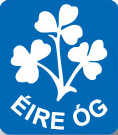 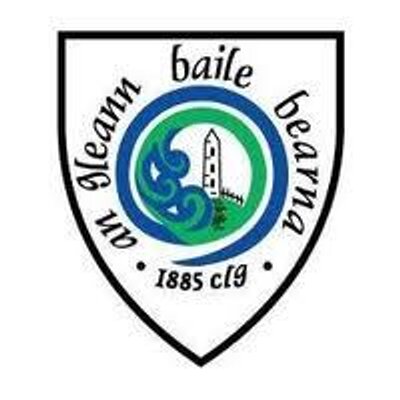 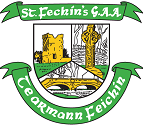 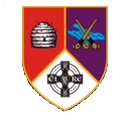 Feile na Gael 2017Glynn Barntown Camogie & GAA Club welcomes Eire Og Camogie Club,Na Piarsaigh, and St. Fechins, GAA Club.Schedule of EventsFriday 16th June 20177pm -9pm Meet and Greet for All teams and Parents  Handover of Players to their host families & food for all at Glynn Barntown GAA Club. Players will probably leave with host families about 9-9.30pm.Bar in Clubhouse open on Friday night. All are welcome.SATURDAY 17th June 2017.8.45am Assemble for Feile Parade at Glynn Barntown GAA 	Club9:00am Parade begins. 6 teams.10:00am Glynn Barntown V St. Fechins   10:45am   Glynn Barntown v Eire Og Annacarty11:30am  Glynn Barntown V Na Piarsaigh12:00pm Lunch served to all players and Mentors in the Clubhouse. Parents and Supporters can avail of Tea and Sandwiches in the Marquee.Depending on results from the games will determine what time Quarter finals are at. But we will all be heading to either Bunclody for the Camogie Teams.Shield Quarter Finals are 3:45pmCup Quarter Finals are 5:30pmTinryland, Carlow for the Division 11 Boys TeamsShield Quarter Finals are 3:45pmCup Quarter Finals are 5:15pmFerns Centre of Excellence for Division 2 Boys TeamsShield Quarter Finals are 4.30pmCup Quarter Finals are 5:15pm9:00 pm – 11:00 ish.   Disco with DJ for younger people                                        in marquee 9:00 pm – 1:00 am   Music in Clubhouse for the                                      slightly older peopleSunday 18th June 2017This will depend on our results over the weekend. Ferns Centre of Excellence Camogie Division 1 Shield Semi Finals 11.30amCamogie Division 1 Cup Semi Finals 11.30amCamogie Division 1 Shield Final 3.45pmCamogie Division 1 Cup Finals 3.45pm Hurling Division 2 Shield Semi Finals 12.15pm Hurling Division 2 Cup Semi Finals 12.15pm Hurling Division 2 Shield Final 3.00pm Hurling Division 2 Cup Finals 3.00pmTinryland Carlow Hurling Division 11 Shield Semi Finals 10.00am Hurling Division 11 Cup Semi Finals 10.45am Hurling Division 11 Shield Final 1.30pm Hurling Division 11 Cup Finals 1.30pm